Ve středu 25. září 2019, od 16:00 do17:00  proběhne před budovou Obecního úřadu Velká Štáhle                              O č k o v á n í   p s ů	                  proti vzteklině		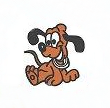 Doprovázející osoba musí být starší 15 let,pes musí být opatřen ochranným náhubkem a evidenční známkou.Poplatky : Očkovací vakcína 	100 Kč		Nový očk. průkaz	  25 Kč		Nová známka		  10 Kč                    Čip                                 275 KčOčkování psů bude provádět nový soukromý veterinární lékař pan MVDr. Radek Pavelka z Rázové za spolupráce s naším tradičním veterinárním lékařem, panem MVDr. Hyklem.POVINNÉ ČIPOVÁNÍ OD 1.1. 2020Novela veterinárního zákona stanovuje: očkování psů proti vzteklině, které je u nás ze zákona povinné, bude od 1.1.2020 platné pouze tehdy, bude-li pes před provedením vakcinace označen identifikačním čipem. Čipování psů je zavedeno z důvodu zpřísnění podmínek pro chov psů a možnost zjištění identity psa v případě potřeby kontrolních orgánů či nalezení zatoulaného psa.Čipování si zajistěte u svého veterináře. Pokud tuto možnost nemáte, psa Vám načipuje pan MVDr. Pavelka přímo na místě za poplatek 275 Kč a zároveň si musíte zakoupit i nový očkovací průkaz, do kterého je možné čip zapsat.Štěňata musí být označena mikročipem nejpozději v době prvního očkování proti vzteklině (tedy nejpozději v půl roce věku). Mikročipem nemusí být označeni psi, kteří mají jasně čitelné tetování provedené před 3. 7. 2011.V případě hodně nepříznivého počasí se očkování psů odloží na jiný termín, o kterém Vás budeme informovat. 	Durchánek Jaroslav                                                                                                                               místostarosta